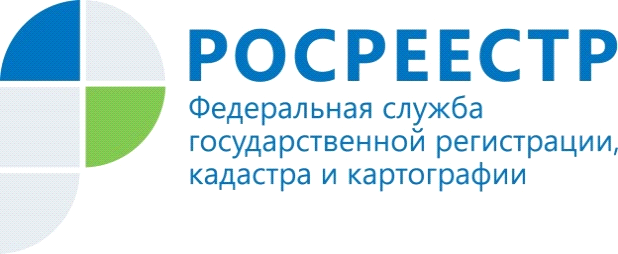 ПРЕСС-РЕЛИЗЖители Кировской области стали чаще обращаться за переоценкой кадастровой стоимостиПоказатель кадастровой стоимости необходим для определения размера налога на недвижимую собственность, размер арендной платы, а также платежей для сделки по обмену, дарению или наследству недвижимости. Результаты определения кадастровой стоимости объекта недвижимости могут быть оспорены в суде или комиссии по рассмотрению споров о результатах определения кадастровой стоимости при Управлении Росреестра по Кировской области путем подачи заявления о пересмотре кадастровой стоимости. Основанием для подачи заявления о пересмотре кадастровой стоимости могут быть недостоверные сведения об объекте недвижимости, использованные при определении его кадастровой стоимости, а также установление рыночной стоимости объекта недвижимости.С января по октябрь текущего года было рассмотрено 96 заявлений в отношении 135 объектов. В основном это земельные участки (59%). При этом юридическими лицами подано 39 заявлений (+8% по сравнению с аналогичным периодом 2016 года). А вот количество заявлений от физических лиц выросло почти в полтора раза: в прошлом году за десять месяцев гражданами было подано 37 заявлений, в 2017-м - 57. В общей сложности количество заявлений о пересмотре результатов определения кадастровой стоимости, рассмотренных комиссией при управлении Росреестра по Кировской области, выросло почти на 24 %. Решение в пользу заявителя принято в 54 случаях. Суммарная величина кадастровой стоимости объектов недвижимости после оспаривания в комиссии снизилась на 38%, а это примерно 613,2 миллионов рублей.